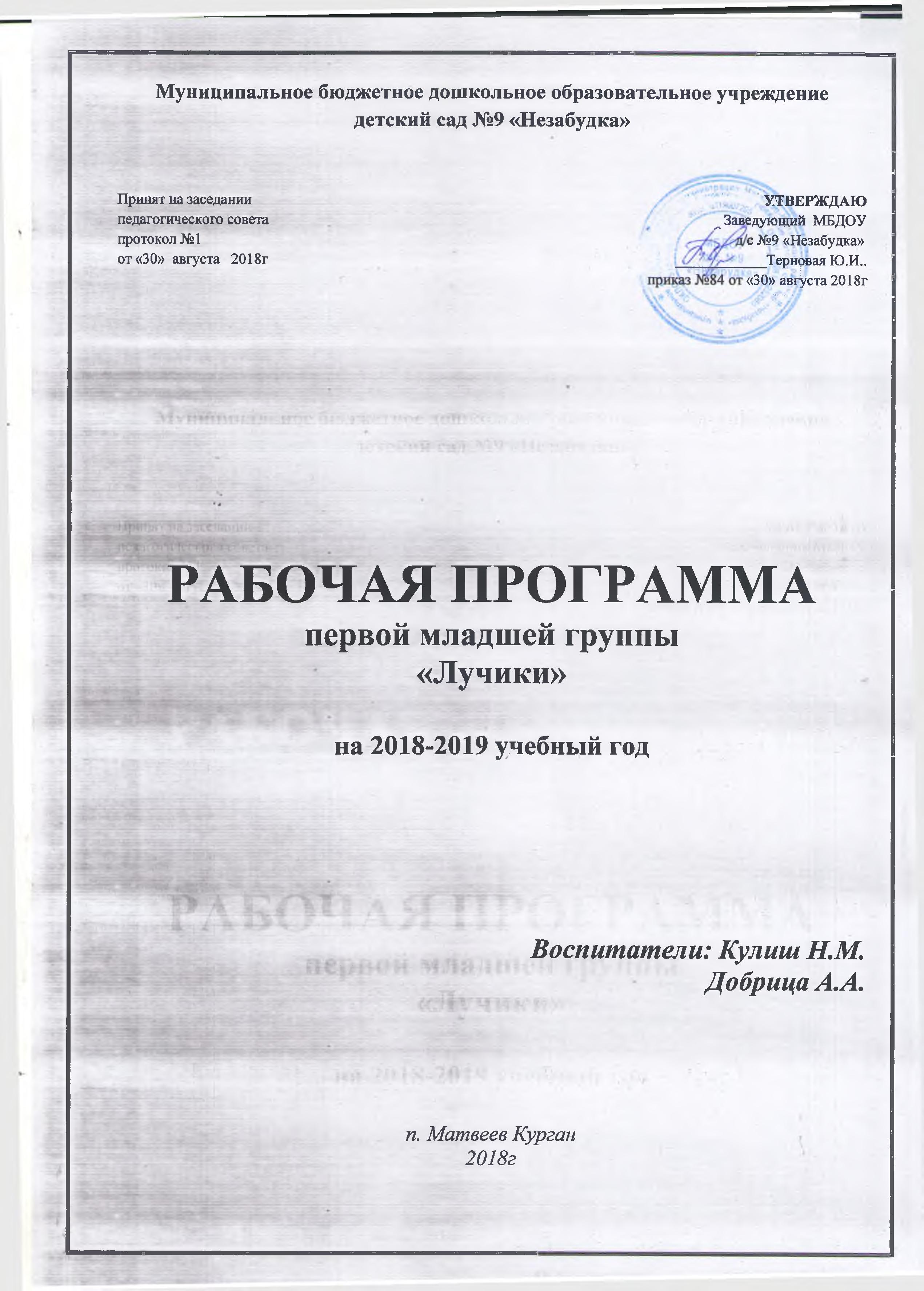 СодержаниеЦелевой раздел……………………………………………………………………........2      Обязательная часть  …………………………………………………………………..…21.1.Пояснительная записка	…………………………………………………………            21.2.Цели и задачи реализации Программы   ……………………………………                 2   1.3. Принципы и подходы к формированию Программы   ………………………….       .31.4. Характеристики особенностей развития детей…………………………………         .31.5. Планируемые результаты…………………………………………………………..   .   3	2.	Содержательный раздел …………………………………………………………. 3           Обязательная часть…………………………………………………………………   32.1.Содержание деятельности по освоению образовательных областей……………	      3-42.2.Перспективный план взаимодействия педагогов и родителей………….............         4-52.3.Методическое обеспечение работы с родителями ………………………………         8	2.4.Система педагогической диагностики……………………………………………         8-93.	Организационный раздел	……………………………………………………….    93.1.Методическое обеспечение ООП	……………………………………………….... 9-103.2.Формы работы с участниками образовательных отношений ……………………      10-123.3.Модель организации образовательного и воспитательного процесса	………… 12-133.4.Циклограмма планирования совместной деятельности	………………………….14-153.5.Система физкультурно-оздоровительной работы…………………………………..    15-173.6.Режим двигательной активности в группах………………………………………..      193.7.Режим дня……………………………………………………………………………..     19-203.8. Календарный учебный график………………………………………………………     203.9. Сетка непосредственно образовательной деятельности……………………………   21-253.10. План мероприятий музыкального работника………………………………………. 25-263.11. План мероприятий инструктора по физической культуре………………………….26-273.12. Комплексно-тематическое планирование	………………………………………….27-293.13. Перспективный план…………………………………………………………………..29-393.14. Планируемые результаты освоения рабочей программы…………………………   40-413.15. Материально-техническое оснащение воспитательно - образовательного           процесса……………………………………………………………………………….41-42 1. Целевой раздел.Пояснительная записка  Обязательная частьРабочая программа первой младшей  группы № 1«Лучики» разработана в соответствии с основными нормативно-правовыми документами дошкольного образования:                                                                       • Федеральный закон от 29.12.2012 № 273-ФЗ «Об образовании в Российской Федерации»;                           • Федеральный государственный образовательный стандарт дошкольного образования (утвержден приказом Министерства образования и науки Российской Федерации от 17.10.2013 № 1155);                          • «Порядок организации и осуществления образовательной деятельности по основным общеобразовательным программам — образовательным программам дошкольного образования» (приказ Министерства образования и науки РФ от 30.08.2013 № 1014);                                                               • «Санитарно-эпидемиологические требования к устройству, содержанию и организации режима работы дошкольных образовательных организаций» (утверждены постановлением Главного государственного санитарного врача Российской Федерации от 15.10.2013 № 26 «Об утверждении СанПиН» 2.4.304913);                                                                                                                                                             • Примерная образовательная программа дошкольного образования «Детство»                                               (Т. И. Бабаева, А. Г. Гогоберидзе, О. В. Солнцева и др. — СПб.: ДЕТСТВО-ПРЕСС, 2014).1.2  Цели и задачи реализации Программы     Цели и задачи реализации примерной программы «Детство» .                                                                     Часть, формируемая участниками образовательного процесса                                                                       Цель и задачи деятельности ДОУ по реализации ООП определены на основе анализа ФГОС, программы «Детство», предшествующей педагогической деятельности, потребностей детей и родителей, социума, в котором находится ДОУ.                                                                                        Цель реализации Программы  — разносторонне и целостно развивать ребенка, обеспечивая формирование общей культуры, развитие физических, интеллектуальных и личностных качеств. Задачи реализации Программы                                                                                                                  •Обеспечить охрану и укрепление физического и психического здоровья детей, их эмоциональное благополучие.                                                                                                                            •Создать благоприятные условия для развития интеллектуальных и творческих возможностей детей, для формирования предпосылок к учебной деятельности.                                                                  •Обеспечить равный доступ к образованию всех воспитанников ДОУ с учетом разнообразия особых образовательных потребностей и индивидуальных возможностей                                                         •Формировать интеллектуальный потенциал детей, развивать познавательную активность, любознательность, стремление к самостоятельному познанию и размышлению через реализацию парциальных программ и технологий.                                                                                                                    •Синхронизировать процессы обучения и воспитания, сделать их взаимодополняющими, обогащающими физическое, социально-личностное, интеллектуальное и художественно-эстетическое развитие детей.                                                                                                                Принципы и научные основы программы «Детство» (с.9).1.3. Принципы и подходы к формированию ПрограммыЧасть, формируемая участниками образовательного процесса                              Принципы формирования Программы1.Поддержка разнообразия детства; сохранение уникальности и самоценности детства как важного этапа в общем развитии человека (самоценность детства — понимание (рассмотрение) детства как периода жизни значимого самого по себе, без всяких условий; значимого тем, что происходит с ребенком сейчас, а не тем, что этот период есть период подготовки к следующему периоду).2.Личностно развивающий и гуманистический характер взаимодействия взрослых (родителей (законных представителей), педагогических и иных работников ДОУ) и детей.3.Уважение личности ребенка.4.Реализация программы в формах, специфических для детей данной возрастной группы, прежде всего в форме игры, познавательной и исследовательской деятельности, в форме творческой активности, обеспечивающей художественно-эстетическое развитие ребенка.1.4.  Характеристика особенностей развития детей первой младшей  группы  ( с. 14-16)1.5. Планируемые результатыОбязательная частьПланируемые результаты освоения программы «Детство» (с. 41).                                                           Часть, формируемая участниками образовательного процесса.Дети. Целостное и разностороннее развитие — интеллектуальное, физическое, эмоционально-личностное, социальное, художественно-эстетическое; социализация, освоение общечеловеческих ценностей, любовь к родному городу.Педагоги. Повышение педагогического мастерства; овладение педагогическими технологиями; ориентирование в образовательном пространстве .Родители. Активное участие в образовательном и воспитательном процессе ДОУ.Детский сад. Повышение качества педагогического процесса, имиджа в поселке2. СОДЕРЖАТЕЛЬНЫЙ РАЗДЕЛ2.1. Содержание деятельности по освоению образовательных областейОбязательная частьОписание образовательной деятельности в соответствии с направлениями развития ребенка, представленными в пяти образовательных областях:• «Социально-коммуникативное развитие» (с. 57-58);• «Познавательное развитие» (с. 63-64);• «Речевое развитие» (с. 68-70);• «Художественно-эстетическое развитие» (с. 70-72);• «Физическое развитие» (с. 77-78).Часть, формируемая участниками образовательного процессаНепосредственно образовательная деятельность физкультурно-оздоровительного и эстетического цикла занимает не менее 50 % общего времени, отведенного на непосредственно образовательную деятельность.Образовательный процесс в ДОУ строится:                                                                                 • на использовании инновационных педагогических технологий, направленных на партнерство, сотрудничество педагога и ребенка;                                                                                                                                • на адекватных возрасту детей формах работы — игре как ведущему виду деятельности дошкольника;                                                                                                                                                                    • с учетом принципа интеграции образовательных областей и комплексно-тематического принципа построения воспитательно-образовательного процесса, что обеспечивает целостное представление детей об окружающем мире, возможность освоения информации через разные каналы восприятия — зрительный, слуховой, кинестетический.Самостоятельная деятельность детей предполагает свободную деятельность воспитанников в условиях созданной педагогами (в том числе и с детьми) развивающей предметно-пространственной среды и:                                                                                                                                                                              • обеспечивает каждому ребенку выбор деятельности по интересам;                                                                     • позволяет ребенку взаимодействовать со сверстниками или действовать индивидуально;                               • содержит проблемные ситуации и направлена на решение ребенком разнообразных задач;                              • позволяет освоить материал, изучаемый согласно образовательным областям и в совместной деятельности со взрослым;                                                                                                                                           • обеспечивает подбор оборудования в соответствии с традиционными видами детской деятельности, которые в наибольшей степени способствуют решению развивающих задач — игровой, продуктивной, познавательно исследовательской, двигательной.Содержание ООП включает совокупность образовательных областей, которые обеспечивают разностороннее развитие детей с учетом их возрастных, индивидуальных особенностей по основным направлениям — физическому, социально личностному, познавательно-речевому и художественно-эстетическому, и обеспечивает достижение воспитанниками готовности к школе.Комплексирование образовательных программ, то есть их сочетание и адаптация под условия жизнедеятельности, воспитания и обучения детей в ДОУ, строилось с позиции следующих требований:                                                                                                                                               1.Парциальные программы, используемые в педагогическом процессе, обеспечивают целостность педагогического процесса и дополняют друг друга.                                                                  2.Парциальные программы строятся на единых принципах (концепциях).                                           3.Набор программ должен обеспечить оптимальную нагрузку на ребенка.                                           Цель:  комплексирования программ и новых технологий — выстраивание целостного педагогического процесса в условиях вариативности образования.2.2. Особенности взаимодействия педагогов и родителейОбязательная часть«Особенности взаимодействия педагогического коллектива с семьями воспитанников» (с. 209).Часть, формируемая участниками образовательного процессаДОО осуществляет координацию в воспитании и обучении детей с их родителями (законными представителями):                                                                                                                                                           • родители участвуют в работе совета педагогов, органов самоуправления;                                                           • функционирует родительский комитет;                                                                                                            • родители могут присутствовать в ДОУ (на занятиях и др.), помогать в организации и проведении мероприятий, режимных моментов;• педагоги организуют работу с коллективом родителей (проводят общие и групповые собрания, беседы, тематические выставки, семинары и пр.);                                                                                                      • педагоги оказывают индивидуальную педагогическую помощь родителям (проводят консультации, мастер-классы, совместные выставки и др.);                                                                                                            • организуются совместные мероприятия с участием воспитанников, педагогов и родителей (тематические вечера, семейные праздники и др.);                                                                                                      • используются новые формы обучения родителей педагогическим знаниям (деловые игры, семинары);                                                                                                                                                                    • используются различные средства информации (проводятся тематические выставки, оформляются специальные стенды, демонстрируются видеофильмы, действует сайт ДОУ). Перспективный план работы с родителями                                                         на  2018– 2019год                                         в первой младшей группе №1 «Лучики»2.3. Методическое обеспечение работы с родителями1.Давыдова О. И., Майер А. А., Богославец Л. Г. Проекты в работе с семьей. — М.: Сфера, 2012. 2.Данилина Т. А., Лагода Т. С., Зуйкова М. Б. Взаимодействие дошкольного учреждения с социумом. — М.: АРКТИ, 2005.                                                                                                                        3.Евдокимова Е. С., Додокина Н. Н. Детский сад и семья. — М.: Мозаика- Синтез, 2007.             4.Зверева О. Л., Кротова Т. В. Общение педагога с родителями в ДОУ. — М.: Айрис-Пресс, 2005.   5.Зверева О. Л., Кротова Т. В. Родительские собрания в ДОУ. — М.: Айрис- Пресс, 20011.      6.Козлова А. В., Дешеулина Р. П. Работа ДОУ с семьей. — М.: Сфера, 2008.                    7.Коломийченко Л. В., Воронова О. А. Семейные ценности в воспитании детей 3—7 лет. — М.: Сфера, 2013.                                                                                                                                               8.Майер А. А., Давыдова О. И. 555 идей для вовлечения родителей в жизнь детского сада. — М.: Сфера, 2011.                                                                                                                                    9.Солодянкина О. В. Сотрудничество дошкольного учреждения с     семьей. — М.: АРКТИ, 2005.   10.Социальное партнерство детского сада и семьи / сост. Т. В. Цветкова. - М.: Сфера, 2013.                     2.4. Система педагогической диагностики                                                                                                                       При реализации программы проводится оценка индивидуального развития детей. Такая оценка производится педагогическим работником в рамках педагогической диагностики (оценки индивидуального развития детей дошкольного возраста, связанной с оценкой эффективности педагогических действий и лежащей в основе их дальнейшего планирования).                                Результаты педагогической диагностики могут использоваться исключительно для решения следующих образовательных задач:                                                                                                                     1) индивидуализация образования (в том числе поддержка ребенка, построение его образовательной траектории или профессиональная коррекция особенностей его развития);                                                           2) оптимизация работы с группой детей.                                                                                              Воспитатели и специалисты ДОУ проводят педагогическую диагностику 2 раза в год на основе методики диагностики педагогического процесса Н.В. Верещагиной, результаты фиксируют в тетрадях. По итогам диагностики проводятся педагогические совещания. На основе полученных результатов выстраивается индивидуальный маршрут ребенка.                                                       Содержание диагностики тесно связано с программой «Детство». Обязательным требованием к построению системы диагностики является использование только тех методов, применение которых позволяет получить необходимый объем информации в оптимальные сроки.3. Организационный  разделОбязательная часть3.1 Методическое обеспечение ПрограммыМетодическое обеспечение программы «Детство» (с. 235)Часть, формируемая участниками образовательного процесса                                                                                               Основная общеобразовательная программа ДОУ: Примерная образовательная программа дошкольного образования «Детство» / Т. И. Бабаева, А. Г. Гогоберидзе, О. В. Солнцева и др. — СПб.: ДЕТСТВО-ПРЕСС, 2014.Бабаева Т.И., Римашевская Л.С. Как развивать сотрудничество и взаимоотношения дошкольников в детском саду. Игровые ситуации, игры, этюды. – СПб.: Детство-Пресс, 2012.              Вербенец А.М., Солнцева О.В., Сомкова О.Н. Планирование и организация образовательного процесса дошкольного учреждения по примерной основной общеобразовательной программе «Детство». Учебно-методическое пособие. / Научн. ред. А.Г. Гогоберидзе. – СПб.: Детство-Пресс, 2013.                                                                                                                                                     Гогоберидзе А.Г., Деркунская В.А., Детство с музыкой. Современные педагогические технологии музыкального воспитания и развития детей раннего и дошкольного возраста. – СПб.: Детство-Пресс, 2010Дошкольник 5-7 лет в детском саду. Как работать по программе «Детство». / Сост. и ред. А.Г.Гогоберидзе, Т.И.Бабаева, З.А.Михайлова. – СПб.: Детство-Пресс, 2010. Деркунская В.А., Проектная деятельность дошкольников. Учебно-методическое пособие. – СПб.: Детство-Пресс, 2013.Игра и дошкольник. Развитие детей старшего дошкольного возраста в игровой деятельности. Сборник. / Науч. ред. Т.И.Бабаева, З.А.Михайлова. – СПб.: Детство-Пресс, 2007.Курочкина Н.А., Дети и пейзажная живопись. Методическое пособие для педагогов ДОУ. – СПб.: Детство-Пресс, 2006.Курочкина Н.А., Знакомство с натюрмортом. Методическое пособие для педагогов ДОУ. – СПб.: Детство-Пресс, 2009.Методические советы к программе «Детство». // Отв. ред. Т.И. Бабаева, З.А. Михайлова. – СПб.: Детство-Пресс, 2010.                                                                                                                                Михайлова З.А., Бабаева Т.И., Кларина Л.М., Серова 3.А., Развитие познавательно-исследовательских умений у старших дошкольников. – СПб.: Детство-Пресс, 2012       Михайлова З.А., Игровые задачи для дошкольников. Учебно-методическое пособие. – СПб.: Детство-Пресс, 2009.                                                                                                                           Михайлова З.А., Иоффе Э.Н., Математика от трех до семи. Учебно-методическое пособие. – СПб.: Детство-Пресс, 2009.                                                                                                                      Михайлова  З.А.,  Сумина  И.В.,  Челпашкина  И.Н.  Первые  шаги  в  математику                               Проблемно-игровые ситуации для детей 5-6 лет. – СПб.: Детство-Пресс, 2009. . Как работать по программе «Детство». Учебно-методическое пособие. / Сост. и ред. Т.И. Бабаева, М.В. Крулехт, З.А. Михайлова. – СПб.: Детство-Пресс, 2010.                                                                  Мониторинг в детском саду Научно-методическое пособие. / Научн. ред. А.Г. Гогоберидзе. – СПб.: Детство-Пресс, 2011.                                                                                                                          Новицкая В.А., Римашевкая Л.С., Хромцова Т.Г., Правила поведения в природе для дошкольников: Методическое пособие. – СПб.: Детство-Пресс, 20Перечень оборудования, учебно-методических и игровых материалов для ДОУ. Старшая группа. Методическое пособие. / Под ред А.Г. Гогоберидзе. – М.: Центр Педагогического образования, 2008.                                                                                                                                              Перечень оборудования, учебно-методических и игровых материалов для ДОУ. Подготовительная группа. Методическое пособие. / Под ред А.Г. Гогоберидзе. – М.: Центр Педагогического образования, 2008.                                                                                                              Коренева-Леонтьева Е.В., Город-сказка, город-быль. Знакомим дошкольников с Санкт-Петербургом. Учебно-методическое пособие. – СПб.: Речь,2013  Рабочие тетради для детей дошкольного возраста.                                                                                                   Михайлова З.А., Челпашкина И.Н. Математика – это интересно  – СПб: Детство-Пресс. 2010 – 2013.  Учебно-наглядные пособия.Курочкина Н.А. Знакомим дошкольников с пейзажной живописью. Наглядно-дидактическое пособие. – СПб.: Детство-Пресс, 2008.Курочкина Н.А. Знакомим дошкольников с натюрмортом. Наглядно-дидактическое пособие. - – СПб.: Детство-Пресс, 2013.                                                                                                                    Курочкина Н.А. Знакомим дошкольников с портретной живописью. Наглядно-дидактическое пособие. - – СПб.: Детство-Пресс, 2013.                                                                                            Логические блоки Дьенеша: наглядно-дидактическое пособие. Методическое сопровождение З.А.Михайловой. – СПб.: Корвет, 1995-2011.                                                                                        Цветные счетные палочки Кюизенера. наглядно-дидактическое пособие. Методическое сопровождение З.А.Михайловой. – СПб.: Корвет, 1993.2. ФОРМЫ РАБОТЫ С УЧАСТНИКАМИ ОБРАЗОВАТЕЛЬНЫХ ОТНОШЕНИЙ3.3. Модель организации образовательного и воспитательного процессаМодель организации образовательного и воспитательного процесса                       Младший  дошкольный возраст3.4.Циклограма планирования совместной деятельностиМладший дошкольный возраст     3.5.Система физкультурно – оздоровительной работы3.6. Режим двигательной активности в группе 3.7. Режим дня в первой младшей  группе                                       Холодный период года (сентябрь-май)		                      Теплый период года (июнь-август)3.8. Календарный учебный графикПояснительная записка1. Годовой календарный учебный график – является локальным нормативным документом, регламентирующим общие требования к организации образовательного процесса в 2018 – 2019 учебном году в МБДОУ детском саду № 9 «Незабудка».2.Годовой календарный учебный график МБДОУ детского сада № 9 «Незабудка» разработан в соответствии:Федеральным законом Российской Федерации от 29 декабря 2012 г. N 273-ФЗ "Об образовании в Российской Федерации".Санитарно-эпидемиологическими правилами и нормативами СанПиН 2.4.1.3049-13«Санитарно-эпидемиологические требования к устройству, содержанию и организации работы дошкольных образовательных организаций», утвержденными постановлением Главного государственного санитарного врача РФ от 15 мая 2013 г. N 26;Федеральным государственным образовательным стандартом дошкольного образования (Утверждённым приказом Министерства образования и науки Российской Федерации от 17 октября 2013 г. N 1155);Порядком организации и осуществления образовательной деятельности по основным общеобразовательным программам – образовательным программам дошкольного образования» (приказ Министерства образования и науки РФ от 30 августа 2013 года №1014 г. Москва);Концепцией содержания непрерывного образования (дошкольное и начальное звено) (утверждено МО РФ 17.06.2003);Письмом Министерства образования Российской Федерации от 09.08.2000 № 237/23-16 «О построении преемственности в программах дошкольного образования и начальной школы».3. Годовой календарный учебный график учитывает в полном объёме возрастные психофизические особенности воспитанников и отвечает требованиям охраны их жизни и здоровья.4. Содержание годового календарного учебного графика учреждения включает в себя следующее:количество возрастных групп учреждения;дата начала учебного года;дата окончания учебного года;продолжительность учебной недели;продолжительность учебного года;режим работы учреждения в учебном году;продолжительность непосредственно-образовательной деятельности;сроки проведения мониторинга достижения детьми планируемых результатов освоения основной образовательной программы дошкольного образования;праздничные дни.5. Годовой календарный учебный график обсуждается и принимается педагогическим советом, утверждается приказом заведующего учреждения и согласуется с учредителем до начала учебного года. Все изменения, вносимые учреждением в годовой календарный учебный график, утверждаются приказом заведующего учреждения по согласованию с учредителем и доводятся до всех участников образовательного процесса.6. Учреждение в установленном законодательством Российской Федерации порядке несёт ответственность за реализацию в полном объёме образовательных программ в соответствии с годовым календарным учебным графикомКалендарный учебный график на 2018-2019 учебный год3.9. Сетка  непосредственно образовательной деятельности                      Сетка непосредственно образовательной деятельности Сетка совместной образовательной деятельности воспитателя   детей и  культурных практик в режимных моментах.Сетка самостоятельной деятельности детей в режимных  моментах	                                                Модель физического воспитания 3.10. План мероприятий музыкального работника на  2018- 2019  учебный год	                                                                       I квартал	                                                         II квартал	                                                     III квартал3.11. План мероприятий инструктора по физической культуре3.12. Комплексно-тематическое планированиеТЕМАТИЧЕСКОЕ ПЛАНИРОВАНИЕ ОБРАЗОВАТЕЛЬНОЙ ДЕЯТЕЛЬНОСТИ                                 ЦИКЛ ТЕМ ДЛЯ ПЕРВОЙ МЛАДШЕЙ ГРУППЫ3.13. Перспективный план3.14. Планируемые результаты освоения рабочей программы      К 4 годам:Ребенок объединяется в игре с общей игрушкой, участвует в несложной совместной практической деятельности. Проявляет стремление к положительным поступкам. Новые взаимоотношения зависят от ситуации и пока еще требуют постоянного внимания воспитателя. Активно участвует в разнообразных видах деятельности: в играх, двигательных упражнениях, в действиях по обследованию свойств и качеств предметов и их использованию, в рисовании, лепке, речевом общении, в творчестве. Проявляет эмоциональную отзывчивость, подражая примеру взрослых, старается утешить обиженного, угостить, обрадовать, помочь.Начинает в мимике и жестах различать эмоциональные состояния людей, веселую и грустную музыку, веселое и грустное настроение сверстников, взрослых, эмоционально откликается на содержание прочитанного, сопереживает героям.Включается в совместную деятельность с взрослым, подражает его действиям, отвечает на вопросы взрослого и комментирует его действия. Проявляет интерес к сверстникам, к взаимодействию в игре, в повседневном общении и бытовой деятельности. Способен предложить собственный замысел и воплотить его в игре, рисунке, постройке.Увеличился запас слов, совершенствуется грамматический строй речи; пользуется не только простыми, но и сложными предложениями.Сформирована соответствующая возрасту координация движений. Владеет элементарной культурой поведения во время еды за столом, навыками самообслуживания — умывания, одевания. Правильно пользуется предметами личной гигиены (полотенцем, носовым платком, расческой).Проявляет интерес к миру, потребность в познавательном общении со взрослыми, задает вопросы о людях, их действиях, о животных, предметах ближайшего окружения. Знает свои имя, фамилию, пол, возраст. Разговаривает со взрослым о членах своей семьи, отвечает на вопросы при рассматривании семейного альбома или фотографий. Способен не только объединять предметы по внешнему сходству (форма, цвет, величина), но и усваивать общепринятые представления о группах предметов (одежда, посуда, игрушки).                                                                           Технологии   Мнемотехника.-	ТРИЗ (теория решения изобретательных задач).-	Здоровьесберегающие образовательные технологии (личностно ориентированный подход к каждому ребенку, работа в группах, динамические паузы, бодрящие гимнастики).-	Критическое мышление.-	Проектная деятельность.-	Портфолио педагога.-	Портфолио ребенка.-	Технологии исследовательской деятельности.-	Информационно-компьютерные технологии.Особенности взаимодействия педагогического коллектива с родителямиДошкольное образовательное учреждение осуществляет координацию в воспитании и обучении детей с их родителями (законными представителями):-	родители участвуют в работе совета педагогов, органов самоуправления;-	функционирует родительский комитет; родители могут присутствовать в ДОУ (на занятиях и др.), помогать в организации и проведении мероприятий, режимных моментов; педагоги организуют работу с коллективом родителей (проводят общие и групповые собрания, беседы, тематические выставки, семинары и пр.); педагоги оказывают индивидуальную педагогическую помощь родителям (проводят консультации, мастер-классы, совместные выставки и др.);-	организуются совместные мероприятия с участием воспитанников, педагогов и родителей (тематические вечера, семейные праздники и др.);-	используются новые формы обучения родителей педагогическим знаниям (деловые игры, семинары);-	используются различные средства информации (проводятся тематические выставки, оформляются специальные стенды, демонстрируются видеофильмы, действует сайт ДОУ).3.15. Материально-техническое оснащение воспитательно - образовательного        процессаФизическое развитиеПомещения: физкультурный зал, центры в группах.ОборудованиеНетрадиционное оборудованиеФизкультурное оборудованиеКартотеки подвижных игр, физкультминутокАтрибуты к подвижным играмМузыкальный центрМетодическая литератураИнформационные стенды, плакаты.Познавательное развитиеПомещения: в группах центры познавательного развитияОборудованиеРазвивающие игры.Центры экологии.Наглядные пособия.Коллекция камней, семян, гербарий, муляжи и т. д.Познавательная литература.Настольно – печатные игры.Демонстрационный и раздаточный материал.Календари природы.Природный материал.Методическая литература.Социально – коммуникативное развитиеПомещения: игровые центры.ОборудованиеИгрушки , соответствующие возрастным и индивидуальным возможностям ребенка.Настольно – печатные игры.Атрибуты для театрализованных игр.Настольные и напольные ширмы.Картотеки.Художественно – эстетическое развитиеПомещения: музыкальный зал, центры в группах.ОборудованиеМузыкальные центры..Детские музыкальные инструменты.Фонотека.Демонстрационные пособия.Ширмы.Различные виды театра.Мольберты.Природный и бросовый материал.Методическая литература.Речевое развитиеПомещения: центры речевого развития в группах.ОборудованиеИллюстративный материал.Настольно – печатные игры.Схемы, модели.Коллажи для оставления рассказов.Картотеки (загадки, пословицы, и т.д.)Пособия для развития дыхания, мелкой моторики.Методическая литература.МесяцыНазвание мероприятияСентябрь 1. Организационное родительское собрание «Этот удивительный ранний возраст»                                                                                                      2.Проводить в вечернее время с родителями индивидуальные беседы на темы: адаптация, режим дня и последствия его нарушения, формирование навыков кормления и одевания                                                         3. Консультация для родителей «В детский сад без слёз или как уберечь ребенка от стресса».                                                                                            4. Материал в уголок для родителей : «Задачи воспитательно-образовательной работы в первой младшей группе».                                            5. Пропаганда знаний по ПДД для родителей и детей (оформление наглядных материалов).                                                                                     6. Лекция – консультация «Что делает психолог в детском саду?»                         7. Общее родительское собрание «Знакомство родителей с годовыми задачами ДОУ».                                                                                                    8. Фотовыставка «Впечатления о лете!»                                                 9.Составление коллажа с разнообразием растительного и животного мира.Октябрь1. Консультация «Здоровье всему голова».                                                          2. Беседа, консультирование родителей по результатам адаптации детей. «Маленький человек в новой среде» (проблема адаптации).                             3. Папка-передвижка «Мама я сам!»                                                                           4. Составление альбома «Моя малая Родина»                                              5.Проводить в вечернее время с родителями индивидуальные беседы на тему:                                                                                                                                  - одежда детей в группе                                                                                               - формирование навыков одевания и кормления                                                              6. Выпуск информационных буклетов для родителей по теме «Правила безопасности»                                                                                       7.Подготовка к празднику « Здравствуй осень»Ноябрь1. Консультация «Капризы и упрямство».                                                          2.Подделки выполнены родителями « Золотая осень»                                             3. Консультация «Какие игрушки необходимы детям?».                                    4. Папка-передвижка «Ко Дню матери»                                                                      5. Материал в уголок для родителей: « Игрушек стало слишком много».    6. Благотворительная Акция «Подари книгу детскому саду».                           7. Консультация ««Кто такие дошколята? Особенности возраста»                                   8. Выставка «Мама, папа, я – талантливая семья».Декабрь1. Консультация «Грипп. Меры профилактик. Симптомы данного заболевания».                                                                                                             2. Групповые собрания.                                                                                       3. В уголок для родителей поместить информационный материал «Плохое поведение у ребенка после детского сада» .                    4.Консультация «Что делать когда ребёнок плачет?»                                   5.Попросить помощи родителей в подготовке к Новогоднему празднику,  украсить группу, подготовить новогодние подарки.                            6.Папка-передвижка« Сенсорное развитие»                                                               7. Консультация ««Как справиться с кризисом 3 лет».Январь1.Консультация «Понимаем ли мы друг друга ».                                                            2. Папка – передвижка «Формирование основ ЗОЖ».                                             3. Консультация «Роль сказки в жизни ребенка»                                             4.Проводить беседы с родителями.                                                      5.Попросить родителей сделать пособия для развития мелкой моторики рук.                                                                                                                       6. Памятка для родителей.  «Родительские заповеди».         7.Фотовыставка« Новогодние и рождественские праздники»                                             8. Выставка рисунков « Рисуем зиму»Февраль1.Консультация « Как помочь ребенку заговорить?»                                                   2. Консультация. Кризис 3 лет. Как использовать этот период для развития самостоятельности. Игры в группе и дома.                                         3. Оформление выставки « Наши папы»                                                                     4. Беседа «Что значит быть хорошим отцом?».                                               5. Памятка для родителей «Секреты любви и взаимопонимания».               6. Родительское собрание: « Игры, развивающие познавательную активность детей»                                                                                                      7. Папка-передвижка  « 23 февраля»Март1.Коллективная поделка к празднику 8 Марта                                                                  2. Папка – передвижка                                                                                                       - «8 Марта»                                                                                                                 - «Светофор»                                                                                                               -  «Азбука пешеходов».                                                                                       3. Консультация « Правила безопасности для детей. Безопасность на дорогах».                                                                                                  4.Подготовка к празднику «Мамочке любимой песенку споем»       5.Поделки родителей и детей «Наши увлечения»                                                     6. Консультация" Ребенок взял чужую вещь»Апрель1. Беседа «Детский рисунок – ключ к внутреннему миру ребенка».                     2. Консультация «Как нельзя поступать с ребенком?».                                           3. Консультация «Родители – гиды на пути познания»                                              4. Рекомендации родителям по совместному чтению книг с детьми.               5. Консультация «Как избавить ребенка от вредной привычки?».                        6. Папка-передвижка  «Весна»Май1. Итоговое родительское собрание. « Как повзрослели и чему научились наши дети за этот учебный год»                                                                                     2. Консультация «Играем с мамой на кухне»                                                              3. Консультации                                                                                                             - «Игры с детьми на отдыхе в летний период».                                                –  «Питание ребенка летом.»                                                                             4.Советы психолога:                                                                                                            -если ребенок дерется                                                                                                   - одаренный ребенок                                                                                         5.Папка - передвижка  « День Победы.»Совместная деятельность с педагогомСамостоятельная деятельность детейСовместная деятельность с семьейРечевое развитиеРечевое развитиеРечевое развитиеРассматривание, просмотр фильмов, слайдов НаблюдениеИсследовательская деятельностьРазвивающие игрыРассказБеседыДосугиПраздники, развлеченияЛитературные вечера Чтение художественной литературыТеатрализованная играИгровые обучающие ситуации Рассматривание Наблюдение Развивающие игрыЭкскурсииПрогулкиНаблюдениеДетско-родительские проекты Чтение художественной литературыПросмотр фильмов, слайдов ИгрыЛитературные вечераФизическое развитиеФизическое развитиеФизическое развитиеРассматривание, просмотр фильмов, слайдов НаблюдениеИсследовательская деятельностьРазвивающие игрыРассказБеседыДосуги, спортивные праздники, развлечения Подвижные игры Дни здоровьяИгровые обучающие ситуации Рассматривание Наблюдение Развивающие игры Исследовательская деятельность Подвижные игрыЭкскурсииПрогулкиНаблюдениеДетско-родительские проекты Чтение художественной литератур Просмотр фильмов, слайдов ИгрыСобственный пример родителей Дни здоровьяХудожественно – эстетическое развитиеХудожественно – эстетическое развитиеХудожественно – эстетическое развитиеТеатрализованная игра Рассматривание, просмотр фильмов, слайдов Развивающие игрыСитуативный разговор Рассказ БеседыДосуги, праздники, развлеченияОбмен и применение информацииЧтение художественной литературыТеатрализованная игра Рассматривание Развивающие игры Создание условий для самостоятельных муз. деятельности в группе: подбор муз. инструментов, муз. игрушек, макетов инструментов, хорошо иллюстрированных «нотных тетрадей по песенному репертуару», театральных кукол-атрибутов для ряженья, элементов костюмов различных персонажей ТСОИгра на шумовых музыкальных инструментах; экспериментирование со звукамиМузыкально-дидактические игрыСовместные праздники, развлечения в ДОУ (включение родителе в праздники и подготовку к ним) Театрализованная деятельность (концерты родителей для детей, совместные выступления детей и родителей, совместные театрализованные представления, шумовой оркестр)Концерты для родителей Создание наглядно-педагогической пропаганды для родителей (стенды папки или ширмы-передвижки)Оказание помощи родителям по созданию предметно-музыкальной среды в семьеПознавательное развитиеПознавательное развитиеПознавательное развитиеИгровые обучающие ситуации Рассматривание, просмотр фильмов, слайдов  НаблюдениеЦелевые прогулки Игра- экспериментирование |Исследовательская деятель-ность Конструирование Развивающие игрыСюжетно-ролевая игра Игровые обучающие ситуации Игры с правилами Рассматривание НаблюдениеИгра-экспериментирование Исследовательская деятельность Конструирование Развивающие игры Сюжетно-ролевая игра ЭкскурсииКомплексные, интегрированные занятияСитуативный разговорРассказБеседыЭкологические досуги, праздники, развлеченияПрогулкиНаблюдениеДетско-родительские проекты Элементарные опыты и экспериментыСобственный пример родителей Чтение художественной литературыПросмотр фильмов, слайдов ИгрыСоциально – коммуникативное развитиеСоциально – коммуникативное развитиеСоциально – коммуникативное развитиеЭкскурсии НаблюдениеЧтение художественной литературыВидеоинформацияДосуги, праздники Обучающие игры, досуговые игры, народные игрыСамостоятельные сюжетно- ролевые игрыДидактические игры Досуговые игры с участием воспитателейИгры-экспериментирования Сюжетные самодеятельные игры (с собственными знаниями детей на основе их опыта)Вне игровые формы: самодеятельность дошкольников; изобразительная деятельность; труд в природе; экспериментирование; конструирование; бытовая деятельность; наблюдениеЭкскурсииНаблюдениеДосугиПраздникиТруд в природеКонструированиеБытовая деятельностьРазвлеченияСовместные проектыДосугиЛичный пример Чтение книг1-я половина2-я половинаФизическое развитиеФизическое развитиеУтренняя гимнастика (подвижные игры, игровые сюжеты) Гигиенические процедурыЗакаливание в повседневной жизни (обширное умывание, воздушные ванны)ФизкультминуткиФизкультурные паузыПрогулка в двигательной активностиПрием детей на воздухе в теплое времяГимнастика после снаЗакаливание (воздушные процедуры, ходьба босиком по ребристым дорожкам) Физкультурные досуги, игры и развлечения Самостоятельная двигательная активность Прогулка (индивидуальная работа по развитию движений)Познавательно – речевое развитиеПознавательно – речевое развитиеСовместная деятельность Дидактические игры Наблюдение БеседыЭкскурсии по участкуИсследовательская деятельность и экспериментированиеСовместная деятельностьИгрыДосугиИндивидуальная работаСоциально – нравственное развитиеСоциально – нравственное развитиеУтренний прием детей, индивидуальные и подгрупповые беседыОценка эмоционального настроения группы с последующей коррекцией плана работы Формирование навыков культуры еды
Этика быта, трудовые поручения Формирование навыков культуры общения Театрализованные игры Сюжетно-ролевые игрыИндивидуальная работаЭстетика бытаТрудовые порученияИгры с ряженьемРабота в книжном центреОбщение младших и старших дошкольниковСюжетно-ролевые игрыХудожественно – эстетическое развитиеХудожественно – эстетическое развитиеСовместная деятельность по музыкальному воспитанию и изобразительной деятельности Эстетика бытаЭкскурсии в природу (на участок)Музыкально-художественные досуги Индивидуальная работаПонедельникПонедельникВторникСредаСредаСредаЧетвергЧетвергПятница1-я неделя1-я неделя1-я неделя1-я неделя1-я неделя1-я неделя1-я неделя1-я неделя1-я неделяУтроУтроУтроУтроУтроУтроУтроУтроУтроРазвитие речи(связная речь)Развитие речи(связная речь)   Познавательное развитиеМатематическое развитие (свойства — форма, цвет, размер)Музыкальное развитие (слушание музыки, музыкально ритмические движения)Музыкальное развитие (слушание музыки, музыкально ритмические движения)Музыкальное развитие (слушание музыки, музыкально ритмические движения)Познавательное развитиеЭкологическое развитие (объекты неживой природы, установление связей)Познавательное развитиеЭкологическое развитие (объекты неживой природы, установление связей)Познавательное развитиеЭкологическое развитие (человек, отношение к природеВечерВечерВечерВечерВечерВечерВечерВечерВечерСоциально-коммуникативное развитие (семья)Социально-коммуникативное развитие (семья)Чтение художественной литературы (знакомство с детскими поэтами и писателями)Развивающие игрыРазвивающие игрыРазвивающие игрыТворческие игры Игры-экспериментированияТворческие игры Игры-экспериментированияХудожественно-эстетическое развитие (предметное, декоративное)2-я неделя2-я неделя2-я неделя2-я неделя2-я неделя2-я неделя2-я неделя2-я неделя2-я неделяУтроУтроУтроУтроУтроУтроУтроУтроУтроРазвитие речи(освоение грамматических форм)Развитие речи(освоение грамматических форм) Познавательное развитиеМатематическое развитие (отношения: по размеру, пространственные)Здоровье ( здоровье ребенка)Здоровье ( здоровье ребенка)Здоровье ( здоровье ребенка)Познавательное развитиеЭкологическое развитиеПознавательное развитиеЭкологическое развитиеСоциально-коммуникативное развитие Предметный мир (предметы ближайшего окружения)ВечерВечерВечерВечерВечерВечерВечерВечерВечерРазвитие речи ( взрослые. дети)Развитие речи ( взрослые. дети)Чтение художественной литературы (малые фольклорные формы)Развивающие игрыРазвивающие игрыРазвивающие игрыСоциально-коммуникативное развитие Предметный мирСоциально-коммуникативное развитие Предметный мирХудожественно-эстетическое развитие (цветовосприятие)3-я неделя3-я неделя3-я неделя3-я неделя3-я неделя3-я неделя3-я неделя3-я неделя3-я неделяУтроУтроУтроУтроУтроУтроУтроУтроУтроРазвитие речи (развитие словаря)Развитие речи (развитие словаря)  Познавательное развитиеМатематическое развитие            (сохранение количества)ЗдоровьеЗдоровьеЗдоровьеПознавательное развитиеЭкологическое развитиеПознавательное развитиеЭкологическое развитиеТруд (наблюдение за трудом взрослых)ВечерВечерВечерВечерВечерВечерВечерВечерВечерСоциально-коммуникативное развитие Эмоциональное состояниеСоциально-коммуникативное развитие Эмоциональное состояниеЧтение художественной литературы (Развивающие игрыРазвивающие игрыРазвивающие игрыТруд (ознакомление с трудом взрослых)Труд (ознакомление с трудом взрослых)Художественно-эстетическое развитие (иллюстраторы)4-я неделя4-я неделя4-я неделя4-я неделя4-я неделя4-я неделя4-я неделя4-я неделя4-я неделяУтроУтроУтроУтроУтроУтроУтроУтроУтроРазвитие речи(звуковая культура речи)Развитие речи(звуковая культура речи)Познавательное развитиеМатематическое развитие (последовательность действий)Музыкальное развитие(интонационно-фонетические игры)Музыкальное развитие(интонационно-фонетические игры)Музыкальное развитие(интонационно-фонетические игры)Познавательное развитиеЭкологическое развитиеПознавательное развитиеЭкологическое развитиеСоциально-коммуникативное развитие БезопасностьПравила дорожного движенияВечерВечерВечерВечерВечерВечерВечерВечерВечерСоциально-коммуникативное развитие (отношение ребенка к самому себе)Чтение художественной литературы (произведения и фольклор народов мира)Чтение художественной литературы (произведения и фольклор народов мира)Чтение художественной литературы (произведения и фольклор народов мира)Развивающие игрыОсвоение КГНОсвоение КГНХудожественно-эстетическое развитие (рассматривание картин, эмоциональный отклик)Художественно-эстетическое развитие (рассматривание картин, эмоциональный отклик)Разделы и направленияСодержание работы (формы, методы, средства)РекомендацииОтветственный1. Использование вариативных режимов Основной режим Щадящий режим    Соответствует холодному времени года    Составляется для детей после перенесенных заболеваний и детей «группы риска»Воспитатели1. Использование вариативных режимовАдаптационный режим•     Используется в зависимости от погодных условий, карантиновВоспитатели1. Использование вариативных режимовГибкий режим  Составляется из расчета (не менее):    1-я младшая группа— 1 час 32 минуты;    2-я младшая группа — 1 час 49 минут;     средняя группа — 2 часа 40 минут;с        старшая и подготовительная группы — 3 часа 28 минут в течение дняВоспитатели1. Использование вариативных режимовРежим двигательной активностиПрописываются все мероприятия, проводимые с детьмиВоспитатели2. Психологическое сопровождениеСоздание комфортного климата в ДОУПреодоление синдрома адаптации•	Учет интересов и потребностей ребенка по результатам анкетирования родителей и индивидуальных бесед•	Личностно ориентированный стиль взаимодействия педагога с ребенком•	Проведение коммуникативных игр и игр на развитие эмоциональной сферы•	Психолого-педагогическая поддержка ребенка в адаптационный периодВоспитатели3. Физическое развитиеУтренняя гимнастика•	Свободная форма организации детей•	Использование наглядности•	Допускается проведение с детьми разных возрастов•	Варианты проведения: традиционная с использованием общеразвивающих упражнений игрового характера, с использованием полосы препятствий, с включением оздоровительных дорожекИнструктор физического воспитания3. Физическое развитиеПрофилактическая гимнастика после дневного сна•	Комплексы гимнастик по профилактике плоскостопия, нарушения осанки, гимнастика для глаз, дыхательная гимнастика•	Использование наглядности и малых форм фольклораИнструктор физического воспитания3. Физическое развитиеСовместная деятельность педагога с детьми по закреплению основных видов движений и развитию физических качествНепосредственно образовательная деятельность:1-я младшая группа — 2 раза в неделю в спортивном зале;2-я младшая группа — 2 раза в неделю в спортивном зале ВоспитателиСовместная деятельность педагога с детьми по закреплению основных видов движений и развитию физических качеств•	Физкультурный досуг (по плану инструктора)•	Спортивные праздники (не менее 2 раз в год): длительность 1 час •	Подвижные и хороводные игры и упражнения на воздухе         (с использованием выносного оборудования и атрибутов):•	младший возраст — 4—5 игр в день;•	старший возраст — 5—6 игр в деньИнструктор фи-зического воспи-тания• Самостоятельная двигательная деятельность детей на воздухе• Для самостоятельной двигательной активности предназначена самая большая площадь. В центре на стойках, в корзинах размещаются игрушки, атрибуты для подвижных игрИгрушки предназначенные для двигательной активности, хранятся в специально отведенном месте — в спортивных центрах4. Работа с детьми по формированию основ здорового образа жизни• Словесно-наглядные, сюжетно-ролевые игры по развитию представлений и навыков основ ЗОЖ• Непосредственно образовательная деятельность по валеологиии формированию основ ЗОЖ•Моделирование ситуаций по формированию ЗОЖ•Подбор картотек и наглядных материалов•Использование алгоритмов по освоению культурно-гигиенических навыковВоспитатели4. Работа с детьми по формированию основ здорового образа жизниЭкспериментированиеНаличие картотек, материалов и атрибутов для экспериментальной деятельностиВоспитатели5. Оздоровительные и профилактические мероприятияЗакаливаниеЕстественными физическими факторамиВоздушное•Режим теплового комфорта в выборе одежды•Режим проветривания и оптимизации вентиляции во время дневного сна• Дневная и вечерняя прогулки соответствуют требованиям СанПиН и возрастным особенностям группы5. Оздоровительные и профилактические мероприятиядлительное пребывание на воздухе; воздушные ванны после сна.•	Водное:•	Полоскание рта водой комнатной температуры•	Проводится по специальной методике•	Проводится по специальной методике• Все закаливающие мероприятия проводятся по специальным методикамОбеспечение питьевого режима•Обеспечение в течение дня по желанию детей•Рекомендуется использовать бутилированную воду, ключевую или питьевую воду промышленного изготовления при наличии сертификата качества торговой марки или завода- изготовителя№п/п                                     Виды двигательной активностиМладшая группа1Утренняя гимнастика5 мин2Непосредственно образовательная деятельность в физкультурном зале10 мин3Динамические паузы, физкультминутки2 мин4Непосредственно образовательная деятельность («Музыкальное развитие»)10 мин5Самостоятельная двигательная активность на утренней прогулке15 мин6Подвижные игры и физические упражнения на утренней прогулке15 мин2-я половина дня2-я половина дня2-я половина дня7Гимнастика после дневного сна, дорожка здоровья в сочетании с воздушными ваннами5 мин8Самостоятельная двигательная активность в группах10 мин9Подвижные игры и физические упражнения на вечерней прогулке15 мин10Самостоятельная двигательная активность на вечерней прогулке15 минВсего в течении дня1 ч 32 минИтого в неделю7 ч 40 минФизкультурный досуг и развлечения1 раз в кварталДень здоровья1 раз в кварталСпортивный праздникСодержание время Прием, осмотр, игры, утренняя гимнастика 7.30-8.45Подготовка к завтраку, завтрак 8.45-9.10 Игры, подготовка к образовательной деятельности 9.10-9.20 Образовательная деятельность, развивающие подгрупповые образовательные ситуации на игровой основе (НОД) 9.20-10.00. Игры, подготовка к прогулке Прогулка 10.00-11.20 Возвращение с прогулки, игры 11.20-11.40 Подготовка к обеду, игры, обед 11.40-12.00 Подготовка ко сну, дневной сон 12.00-15.00 Постепенный подъем детей, воздушные процедуры, игровой массаж 15.00-15.30 Полдник 15.30-15.45 Игры, досуги, совместная деятельность с детьми, самостоятельная деятельность по интересам 15.45-16.20 Подготовка к прогулке, прогулка. Уход детей домой.16.20-17.30 Прием, осмотр, игры, утренняя гимнастика на участке детского сада 7.30-8.50 Подготовка к завтраку, завтрак 8.50-9.20 Игры, подготовка к прогулке, к образовательной деятельности и выход на прогулку 9.20-9.30 Игры, наблюдения, воздушные, солнечные процедуры, образовательная деятельность (на  участке) 9.30-11.30 Возращение с прогулки, игры, водные процедуры 11.30-12.00 Подготовка к обеду, обед 12.00-12.30 Подготовка ко сну, дневной сон 12.30-15.00 Подъём детей, игровой массаж, игры 15.00-15.20 Полдник 15.20-15.45 Игры, подготовка к прогулке, выход на прогулку 15.45-16.30 Прогулка.  Игры, уход детей домой16.30-17.30 СодержаниеВозрастная группаВозрастная группаВозрастная группаВозрастная группаСодержание1-я младшая группа2-я младшая группаСредняя группаПодготовительная группаКол-во возрастных групп1111Начало учебного года03 сентября 2018 года03 сентября 2018 года03 сентября 2018 года03 сентября 2018 годаОкончание учебного года31 мая 2019 года31 мая 2019 года31 мая 2019 года31 мая 2019 годаКаникулярное времяЗимние :30 декабря 2018г – 11 января 2019гЛетние: 03 июня 2019 - 30 августа 2019гЗимние :30 декабря 2018г – 11 января 2019гЛетние: 03 июня 2019 - 30 августа 2019гЗимние :30 декабря 2018г – 11 января 2019гЛетние: 03 июня 2019 - 30 августа 2019гЗимние :30 декабря 2018г – 11 января 2019гЛетние: 03 июня 2019 - 30 августа 2019гПродолжительность всего учебного года, в том числе:36 недель36 недель36 недель36 недель1 полугодие17 недель17 недель17 недель17 недель2 полугодие19 недель19 недель19 недель19 недельПродолжительность учебной недели5 дней понедельник – пятница5 дней понедельник – пятница5 дней понедельник – пятница5 дней понедельник – пятницаПродолжительность  НОД согласно возрасту10 минут15 минут20 минут30 минут ПродолжительностьНОД согласно возраста в деньМаксимальное количество НОД в течение недели100 минут150 минут200 минут420 минутСроки проведения мониторинга17.09.2018г-28.09.2018г13.05.2019г-24.05.2019г17.09.2018г-28.09.2018г13.05.2019г-24.05.2019г17.09.2018г-28.09.2018г13.05.2019г-24.05.2019г17.09.2018г-28.09.2018г13.05.2019г-24.05.2019гЛетний оздоровительный период03.06.2019г -30.08.2019г03.06.2019г -30.08.2019г03.06.2019г -30.08.2019г03.06.2019г -30.08.2019гПраздничные дниПраздничные дниПраздничные дниНовогодние праздники01.01.2019 г. – 08.01.2019 г.8 днейДень защитников Отечества23.02.2019 г.1 деньМеждународный женский день08.03.2019 г.1 деньПраздник Весны и Труда1.05.-3.05.2019 г.3 дняДень Победы09.05.-10.05.2019 г.2 дняДень России12.06.2019 гДни неделиНепосредственно образовательной деятельностиПОНЕДЕЛЬНИКО.об.Художественно-эстетическое развитие                                                           Музыкальная деятельность                                                             О. об. Речевое развитиеРазвитие речи                                                                                                                                                                                                                                  ВТОРНИКО .об. «Физическое развитие»                                                                   Физическая культура                                                                                                                                                                                                                                                                                                          О. об .Художественно-эстетическое развитие                                                       Лепка/Аппликация                                  СРЕДАО.об.Познавательное.развитие                                               Математическое и  сенсорное развитие                                                                                                                                                                                                  О .об .Художественно-эстетическое развитие                                                        Музыкальная деятельностьЧЕТВЕРГО.об.Физическое.развитие»                                                                   Физическая.культура                                                                                                             О. об. Художественно-эстетическое развитие                                                            Рисование                                                                                                                                                    ПЯТНИЦА                                                                                                                                                                                                                            О .об. «Физическое развитие»                                                                         Физическая культура                                                                                                      О. об .Познавательное  развитие                                                       Познавательно-исследовательская деятельность/Безопасность№ п/пВИД  ДЕЯТЕЛЬНОСТИКоличество образовательных ситуаций в неделю1Двигательная деятельность3 	занятия физической культурой2Коммуникативная деятельностьКоммуникативная деятельность2.1Развитие речи1 образовательная ситуация, а также во всех образовательных ситуациях 3Познавательно исследовательская деятельность Познавательно исследовательская деятельность 3.1Исследование объектов живой и неживой природы, экспериментирование- Познание предметного и социального мира, освоение безопасного поведения1 образовательная ситуация в 2 недели 3.2 Математическое и сенсорное развитие1 образовательная ситуация 4Изобразительная деятельность (рисование, лепка, аппликация) и конструирование 2 Образовательные ситуации 5Музыкальная деятельность 2 музыкальных занятия 6Чтение художественной литературы 1 Образовательная ситуация в 2 недели Всего в неделю10 образовательных ситуаций и занятийФормы образовательной деятельности в режимных моментах Количество форм образовательной деятельности и культурных практик в неделю 1-я младшая группаОбщение Ситуации общения воспитателя с детьми и накопления положительного социально-эмоционального опыта ежедневно  Беседы и разговоры с детьми по их интересам ежедневно  Игровая деятельность, включая сюжетно ролевую игру с правилами и другие виды игр Индивидуальные игры с детьми (сюжетно-ролевая, режиссерская, игра драматизация, строительно- конструктивные игры) ежедневно Совместная игра воспитателя и детей (сюжетно-ролевая, режиссерская, игра драматизация, строительно-конструктивные игры) 2 	раза 	в неделю Детская студия (театрализованные игры) 1 раз в  2 недели Досуг здоровья и подвижных игр 1 	раз 	в 2 недели Подвижные игры ежедневно Познавательная и исследовательская деятельность Сенсорный игровой и интеллектуальный тренинг («Школа мышления»). 1 раз в 2недели Опыты, эксперименты, наблюдения (в том числе, экологической направленности 1 	раз в 2недели Наблюдения за природой (на прогулке) ежедневно Формы творческой активности, обеспечивающей художественно эстетическое развитие детей Музыкально-театральная гостиная 1 	раз 	в 2недели Творческая мастерская (рисование, лепка,  художественный труд по интересам) 1 раз в неделю  Чтение литературных произведений ежедневно Самообсуживание и элементарный бытовой труд Самообслуживание ежедневно Трудовые поручения (индивидуально и подгруппами) ежедневно Трудовые поручения (общий и совместный труд) -                          Режимные моменты   Распределение времени в течение дняИгры, общение,  деятельность по интересам во время утреннего приема От 10 до 50 мин Самостоятельные игры в 1й половине дня (до НОД) 20 мин Подготовка к прогулке, самостоятельная деятельность на прогулке От 60 мин до 1ч.30 мин. Самостоятельные игры, досуги, общение и деятельность по интересам во 2-й половине дня 40 мин Подготовка к прогулке, самостоятельная деятельность на прогулке От 40 мин Игры перед уходом домой                                                                             От 15 мин до 50 мин      ФОРМЫ   ОРГАНИЗАЦИИРаспределение времени в течение дня1. Физкультурно-оздоровительные мероприятия в ходе выполнения режимных моментов деятельности детского сада1. Физкультурно-оздоровительные мероприятия в ходе выполнения режимных моментов деятельности детского сада1.1.  Утренняя гимнастика  Ежедневно 5-6 минут  1.2.  Физкультминутки Ежедневно по мере необходимости (до 3-х минут) 1.3.  Игры и физические упражнения на прогулке Ежедневно  6-10 минут 1.4 Закаливающие процедуры Ежедневно после дневного сна 1.5 Дыхательная гимнастика Ежедневно после дневного сна 1.6. Занятия на тренажерах, плавание (при наличии условий), спортивные упражнения 1-2 раза в неделю 15-20  минут 2. Физкультурные занятия2. Физкультурные занятия2.1 Физкультурные занятия в спортивном зале 3 раза в неделю по 15 минут 2.3 Физкультурные занятия на свежем воздухе - 2.4 Ритмическая гимнастика 1 раз в неделю 15 минут 3.Спортивный досуг3.Спортивный досуг3.1 Самостоятельная двигательная деятельность Ежедневно под руководством воспитателя (продолжительность определяется в соответствии с индивидуальными особенностями ребенка)3.2 Спортивные праздники - 3.3 Физкультурные досуги и развлечения 1 раз в квартал 3.4 Дни здоровья 1 раз в квартал СодержаниеФормаСроки «День знаний»РазвлечениеСентябрь«Детский сад –второй мой дом».Тематический концертСентябрь«День именинника».РазвлечениеОктябрь«Люблю тебя, мой край родной».ДосугОктябрь«День именинника»РазвлечениеНоябрь«Осенние краски».ПраздникНоябрь«День именинника»ДосугДекабрь«Новогодний бал»ПраздникДекабрь«День именинника»ДосугЯнварь«Рождественские забавы».РазвлечениеЯнварь«День именинника»РазвлечениеФевраль« Как на масленой неделе…»«День Защитника Отечества».Развлечение Спортивно- музыкальное развлечениеФевральФевраль«День именинника РазвлечениеМарт«8 Марта».Праздничный концертМарт«День именинника»РазвлечениеАпрель«День Здоровья».Спортивный праздникАпрель«День именинника»РазвлечениеМай«День победы»Праздничный концертМайФормы организации1-я младшая группаСпортивные праздники 	-Физкультурные досуги и развлечения Ноябрь
«Веселое путешествие»Физкультурные досуги и развлечения Февраль
«Мы растём здоровыми»
Физкультурные досуги и развлечения Май
«В гостях у белочки»
Физкультурные досуги и развлечения Август
«Как котик со своими друзьями петушка спасал»Дни здоровья Ноябрь «Витамины я люблю, быть здоровым я хочу»Дни здоровья Февраль
«Здоровые ребята»Дни здоровья Май«Мы выбираем здоровье»Дни здоровья Август«Здоровье наше все»ТемаСодержаниеСрокиИтоговые события, дата«Детский сад»Адаптировать детей к условиям детского сада. Познакомить с детским садом как ближайшим социальным окружением ребенка (помещением и оборудованием группы: личный шкафчик, кроватка, игрушки и пр.). Познакомить с детьми, воспитателем. Способствовать формированию положительных эмоций по отношению к детскому саду, воспитателю, детям 03.09-28.09« Осень »Формировать элементарные представления об осени (сезонные изменения в природе, в одежде людей, на участке детского сада). Дать первичные представления о сборе урожая, о некоторых овощах, фруктах, ягодах, грибах. Расширять знания о домашних животных и птицах. Знакомить с особенностями поведения лесных зверей и птиц осенью01.10-09.11Праздник «Здравствуй, осень» Выставка детского творчества. Сбор осенних листьев и семян «Я – человек»Дать представление о себе как человеке; об основных частях тела человека, их назначении. Закреплять знание своего имени, имен членов семьи. Формировать навык называть воспитателя по имени и отчеству. Формировать первичное понимание того, что такое хорошо и что такое плохо; начальные представления о здоровом образе жизни12.11.-01.12.Коллективная работа «Я и моя семья» «Новый год»Организовывать все виды детской деятельности (игровой, коммуникативной, трудовой, познавательно - исследовательской, продуктивной, музыкально- художественной, чтения) вокруг темы Нового года и новогоднего праздника04.12.-29.01Праздник «Здравствуй, Дедушка Мороз»»«Зимушка - зима»Формировать элементарные представления о зиме (сезонные изменения в природе, одежде людей, на участке детского сада). Расширять знания о домашних животных и птицах. Знакомить с некоторыми особенностями поведения лесных зверей и птиц зимой09.01-31.01Выставка детского творчества «Рисуем зиму»«Папин праздник»Традиции праздника и поздравлений мужчин, образ мужчины- защитника; имена отцов детей группы, их дела и обязанности дома, особенности внешнего вида, некоторые «типичные» мужские занятия; изготовление подарков папам.01.02.-28.02Вручение подарков для пап. Оформление выставки «Наши папы»«Мамочку поздравим»Организовать все виды детской деятельности (игровой, коммуникативной, трудовой, познавательно - исследовательской, продуктивной, музыкально-художественной , чтения) вокруг темы семьи, любви к маме, бабушке01.03.-15.03Праздник «Мамочке любимой песенку споём»Народная игрушкаЗнакомство с народным творчеством на примере народных игрушек. Знакомство с устным народным творчеством ( песенки, потешки и др.) Использовать фольклор при организации всех видов детской деятельности. 20.03.-29.03.«Весна красна!»Формировать элементарные представления о весне ( сезонные изменения в природе, одежда людей, на участке детского сада) Расширять знания о домашних животных и птицах. Знакомить с некоторыми особенностями поведения лесных зверей и птиц весной.01.04.-31.05.«Ах лето!»Участие в реализации проекта «Солнце, воздух и вода!»03.06-30.08                                                             Перспективный план на сентябрь 2018 год                                                             Перспективный план на сентябрь 2018 год                                                             Перспективный план на сентябрь 2018 год                                                             Перспективный план на сентябрь 2018 год                                                             Перспективный план на сентябрь 2018 год                                                             Перспективный план на сентябрь 2018 год                                                                                                                                     «Детский сад»                                                                                                                                     «Детский сад»                                                                                                                                     «Детский сад»                                                                                                                                     «Детский сад»                                                                                                                                     «Детский сад»                                                                                                                                     «Детский сад»понедельник1.О.об.Художественно-эстетическое развитие                                                        Музыкальная деятельность    2 О. об. Речевое развитиеРазвитие речи                                                                                                                                                                                                                                  3 По плану муз. рук.В.В.Гербова «Путешествие по территории участка»10По плану муз. рук.В.В.Гербова «Путешествие по комнате»17По плану муз. рук.В.В.Гербова«Кто у нас хороший, кто у нас пригожий»24По плану муз. рук.В.В.Гербова«Про девочку Машу и зайку.»вторник1.О .об. «Физическое развитие»                                                                   Физическая культура                                                                                                                                                                                                                                                                                                          2. О. об .Художественно-эстетическое развитие                                                       Лепка/Аппликация                                  4По плану физ. рукЛыкова И.А.«Тили-тили тесто»11По плану физ. рукЛыкова И.А.«Тень-тень, потетень»18По плану физ. рук Лыкова И.А.«Тяп-ляп – и готово»25По плану физ. рукЛыкова И.А.«Вот какие у нас листочки»среда1.О.об.Познавательное.развитие                                               Математическое и  сенсорное развитие                                                                                                                                                                                                  2. О .об .Художественно-эстетическое развитие                                                        Музыкальная деятельность5И. А. Помораева«Развитие предметных действий»По плану муз. рук.12И. А. Помораева«Развитие предметных действий» По плану муз. рук.19И. А. Помораева« Развитие предметных действий»По плану муз. рук.26И. А. Помораева«Развитие предметных действий»По плану муз.рук.четверг1.О.об.Физическое.развитие»                                                                   Физическая. культура                                                                                                             2.О. об. Художественно-эстетическое развитие                                                            Рисование                                                                                                                                                    6.По плану физ. рук.Лыкова И.А.  «Картинки на песке» 13По плану физ. рук.Лыкова И.А.  «Красивые листочки»20  По плану физ. рук. Лыкова И.А.  «Падают, падают лисья..»27По плану физ. рукЛыкова И.А .«Кисточка танцует»пятница1.О/об «Физическое развитие».        Физическая культураО. об .Познавательное  развитие                                                       Познавательно-исследовательская деятельность/Безопасность7По плану физ. рукЭкспериментирование. «Узнаем, какая вода».14По плану физ. рук.Безопасность«Первоначальное представление о транспорте».21По плану физ. рук.Экспериментирование  «Игры с вертушками, ленточками, султанчиками»                                                             Перспективный план на октябрь 2018 год                                                             Перспективный план на октябрь 2018 год                                                             Перспективный план на октябрь 2018 год                                                             Перспективный план на октябрь 2018 год                                                             Перспективный план на октябрь 2018 год                                                             Перспективный план на октябрь 2018 год                                                             Перспективный план на октябрь 2018 год                                                                                                                                                  «Осень»                                                                                                                                                  «Осень»                                                                                                                                                  «Осень»                                                                                                                                                  «Осень»                                                                                                                                                  «Осень»                                                                                                                                                  «Осень»                                                                                                                                                  «Осень»понедельник1.О.об.Художественно-эстетическое развитие                                                        Музыкальная деятельность    2 О. об. Речевое развитиеРазвитие речи                                                                                                                                                                                                                                  1По плану муз. рук.В.В.Гербова «Чтение немецкой сказки Три веселых братца»8По плану муз. рук.В.В.Гербова «Дидактическая игра Поручения»15По плану муз. рук.В.В.Гербова«Повторение сказки Репка»22По плану муз. рук.В.В.Гербова«Дидактическая игра Лошадка.»29По плану муз. рук.В.В.Гербова«Чтение рассказа Спала кошка на крыше»вторник1.О .об. «Физическое развитие»                                                                   Физическая культура                                                                                                                                                                                                                                                                                                          2. О. об .Художественно-эстетическое развитие                                                       Лепка/Аппликация                                  2По плану физ. рукЛыкова И.А. (Лепка)«Картинки на тесте»9По плану физ. рукЛыкова И.А.(Аппликация )   «Листочки танцуют»16По плану физ. рук Лыкова И.А. (Лепка)«Вкусное печенье»23По плану физ. рукЛыкова И.А.(Аппликация )   «Пушистая тучка»30По плану физ. рукЛыкова И.А.(Лепка)«Падают, падают листья»среда1.О.об.Познавательное.развитие                                               Математическое и  сенсорное развитие                                                                                                                                                                                                  2. О .об .Художественно-эстетическое развитие                                                        Музыкальная деятельность3И. А. Помораева занятие №1 стр.11По плану муз. рук.10И. А. Помораева занятие №2 стр. 12По плану муз. рук.17И. А. Помораева занятие №3 стр.12По плану муз. рук.24И. А. Помораева занятие №4 стр. 13По плану муз. рук.31И. А. Помораева занятие №1 стр.14По плану муз. рук.четверг1.О.об.Физическое.развитие»                                                                   Физическая. культура                                                                                                             2.О. об. Художественно-эстетическое развитие                                                            Рисование                                                                                                                                                    4.По плану физ. рук.Лыкова И.А.  «Листочки танцуют» 11По плану физ. рук.Лыкова И.А.  «Ветерок, подуй слегка»18  По плану физ. рук. Лыкова И.А.  «Дождик, чаще, кап-кап.»25По плану физ. рукЛыкова И.А  «Дождик, дождик, веселей»пятница1.О/об «Физическое развитие».        Физическая культураО. об .Познавательное  развитие                                                       Познавательно-исследовательская деятельность/Безопасность5По плану физ. рукБезопасность«Дорога и ее составные части».12По плану физ. рук.Экспериментирование«Поиграем с солнышком»19По плану физ. рук.Безопасность«Ядовитые грибы и растения».26По плану физ. рук.Экспериментирование«Я пеку пирожки».                                                                        Перспективный план на ноябрь 2018 год                                                                        Перспективный план на ноябрь 2018 год                                                                        Перспективный план на ноябрь 2018 год                                                                        Перспективный план на ноябрь 2018 год                                                                        Перспективный план на ноябрь 2018 год                                                                        Перспективный план на ноябрь 2018 год                                                                        Перспективный план на ноябрь 2018 год                                                                                                                            «Осень»                                                                                                                            «Осень»                                                                                                                            «Осень»                                                                                                                            «Осень»	                         «Я – человек»	                         «Я – человек»	                         «Я – человек»понедельник1.О.об.Художественно-эстетическое развитие                                                        Музыкальная деятельность    2 О. об. Речевое развитиеРазвитие речи                                                                                                                                                                                                                                  5       Выходной12По плану муз. рук.В. В. ГербоваЧтение рассказа «Был у Пети и Миши конь»19По плану муз. рук.В.В. ГербоваИгры и упражнения на звукоподражание(звук у)26По плану муз. рук.В.В.ГербоваРассматривание сюжетных картин.вторник1.О .об. «Физическое развитие»                                                                   Физическая культура                                                                                                                                                                                                                                                                                                          2. О. об .Художественно-эстетическое развитие                                                       Лепка/Аппликация                                  6По плану физ. рукЛыкова И.А. (Лепка)«Пушистые тучки»13По плану физ. рук Лыкова И.А. (Аппликация)   «Праздничная елочка»20По плану физ. рукЛыкова И.А.(Лепка)«Вот какие ножки у сороконожки»27По плану физ. рукЛыкова И.А(Аппликация)   «Падают, падают листья»среда1.О.об.Познавательное.развитие                                               Математическое и  сенсорное развитие                                                                                                                                                                                                  2. О .об .Художественно-эстетическое развитие                                                        Музыкальная деятельность7И. А. Помораева занятие № 2 стр.15По плану муз. рук.14И. А. Помораева занятие №3 стр.15По плану муз. рук.21И. А. Помораева занятие №4 стр. 16По плану муз. рук.28И. А. Помораева занятие №1 стр.17По плану муз. рук.четверг1.О.об.Физическое.развитие»                                                                   Физическая. культура                                                                                                             2.О. об. Художественно-эстетическое развитие                                                            Рисование                                                                                                                                                    1По плану физ. рук.Лыкова И.А  «Вот какие ножки у сороконожки»8По плану физ. рук.Лыкова И.А  «Вот ёжик – ни головы, ни ножек»15По плану физ. рук. Лыкова И.А  «Снежок порхает, кружится»22По плану физ. рукЛыкова И.А. «Снежок порхает, кружится» (коллективная работа)29По плану физ. рукЛыкова И.А. «Праздничная елочка»пятница1.О/об «Физическое развитие».        Физическая культураО. об .Познавательное  развитие                                                       Познавательно-исследовательская деятельность/Безопасность2По плану физ. рукБезопасность«Съедобное –несъедобное».9По плану физ. рук.Экспериментирование«Угадай, что за фрукт» 16По плану физ. рук.Безопасность«Дорожное движение и его участники»23По плану физ. рук.Экспериментирование«Сыпучий песок»30По плану физ. рук.Безопасность«Светофор и его значение».                                                                        Перспективный план на декабрь 2018 год                                                                        Перспективный план на декабрь 2018 год                                                                        Перспективный план на декабрь 2018 год                                                                        Перспективный план на декабрь 2018 год                                                                        Перспективный план на декабрь 2018 год                                                                        Перспективный план на декабрь 2018 год                                                                        Перспективный план на декабрь 2018 год                                                                                                                                                     «Новый год»                                                                                                                                                     «Новый год»                                                                                                                                                     «Новый год»                                                                                                                                                     «Новый год»                                                                                                                                                     «Новый год»                                                                                                                                                     «Новый год»                                                                                                                                                     «Новый год»понедельник1.О.об.Художественно-эстетическое развитие                                                        Музыкальная деятельность    2 О. об. Речевое развитиеРазвитие речи                                                                                                                                                                                                                                  3По плану муз. рук.В.В.ГербоваДидактическая игра «Кто пришел? Кто ушел?»10По плану муз. рук.В.В.Гербова Дидактическое упражнение «Ветерок»17По плану муз. рук.В. В. ГербоваДидактическая игра «Это я придумал»24По плану муз. рук.В.В. ГербоваДидактические упражнения с кубиками.29По плану муз. рук.В.В.ГербоваЧтение сказки «Козлята и волк»вторник1.О .об. «Физическое развитие»                                                                   Физическая культура                                                                                                                                                                                                                                                                                                          2. О. об .Художественно-эстетическое развитие                                                       Лепка/Аппликация                                  4По плану физ. рукЛыкова И.А. (Аппликация)   «Снеговик – великан»11По плану физ. рукЛыкова И.А. (Лепка)«Вот ежик – ни головы, ни ножек»18По плану физ. рук Лыкова И.А. (Аппликация)   «Колобок покатился по лесной дорожке»25По плану физ. рукЛыкова И.А.(Лепка)«Вот какая елочка»среда1.О.об.Познавательное.развитие                                               Математическое и  сенсорное развитие                                                                                                                                                                                                  2. О .об .Художественно-эстетическое развитие                                                        Музыкальная деятельность5И. А. Помораева занятие№1 стр.17По плану муз. рук.12И. А. Помораева занятие № 2 стр.18По плану муз. рук.19И. А. Помораева занятие №3 стр.19По плану муз. рук.26И. А. Помораева занятие №4 стр. 19По плану муз. рук.четверг1.О.об.Физическое.развитие»                                                                   Физическая. культура                                                                                                             2.О. об. Художественно-эстетическое развитие                                                            Рисование                                                                                                                                                    6По плану физ. рук.Лыкова И.А  «Праздничная елочка»13По плану физ. рук.Лыкова И.А  «Вкусные картинки»20По плану физ. рук. Лыкова И.А  «Угощайся, зайка»27По плану физ. рук.Лыкова И.А. «Баранки  - калачи»пятница1.О/об «Физическое развитие».        Физическая культураО. об .Познавательное  развитие                                                       Познавательно-исследовательская деятельность/Безопасность7По плану физ. рукБезопасность«Светофор и его значение».14По плану физ. рук.Экспериментирование«Что в пакете?»21По плану физ. рук.Безопасность«Общение с животными: собака».28По плану физ. рук.Экспериментирование« Глина, ее качества и свойства»                                                                        Перспективный план на январь 2019 год                                                                        Перспективный план на январь 2019 год                                                                        Перспективный план на январь 2019 год                                                                        Перспективный план на январь 2019 год                                                                        Перспективный план на январь 2019 год                                                                        Перспективный план на январь 2019 год                                                                        Перспективный план на январь 2019 год                                                                                                                                                     «Зимушка – зима»                                                                                                                                                     «Зимушка – зима»                                                                                                                                                     «Зимушка – зима»                                                                                                                                                     «Зимушка – зима»                                                                                                                                                     «Зимушка – зима»                                                                                                                                                     «Зимушка – зима»                                                                                                                                                     «Зимушка – зима»понедельник1.О.об.Художественно-эстетическое развитие                                                        Музыкальная деятельность    2 О. об. Речевое развитиеРазвитие речи                                                                                                                                                                                                                                  714По плану муз. рук.В. В. ГербоваИгра – инсценировка «Добрый вечер, мамочка»21По плану муз. рук.В.В. ГербоваРассматривание сюжетных картин.28По плану муз. рук.В.В.ГербоваДидактическое упражнение «Выше – ниже»вторник1.О .об. «Физическое развитие»                                                                   Физическая культура                                                                                                                                                                                                                                                                                                          2. О. об .Художественно-эстетическое развитие                                                       Лепка/Аппликация                                  1815По плану физ. рук Лыкова И.А. (Аппликация)   «Лоскутное одеяло»22По плану физ. рукЛыкова И.А.(Лепка)«Снеговики играют в снежки»29По плану физ. рукЛыкова И.А. (Аппликация)   «Постираем платочки»среда1.О.об.Познавательное.развитие                                               Математическое и  сенсорное развитие                                                                                                                                                                                                  2. О .об .Художественно-эстетическое развитие                                                        Музыкальная деятельность29И. А. Помораева занятие № 1 стр.20По плану муз. рук.16И. А. Помораева занятие №2 стр.21По плану муз. рук.23И. А. Помораева занятие №3 стр. 22По плану муз. рук.30И. А. Помораева занятие №4 стр. 22По плану муз. рук.четверг1.О.об.Физическое.развитие»                                                                   Физическая. культура                                                                                                             2.О. об. Художественно-эстетическое развитие                                                            Рисование                                                                                                                                                    310По плану физ. рук.Лыкова И.А  «Лоскутное одеяло»17По плану физ. рук. Лыкова И.А  «Постираем полотенца»24По плану физ. рук.Лыкова И.А. «Зимушка»31По плану физ. рук.Лыкова И.А. «Зимний лес»пятница1.О/об «Физическое развитие».        Физическая культураО. об .Познавательное  развитие                                                       Познавательно-исследовательская деятельность/Безопасность411По плану физ. рук.Безопасность«Безопасное поведение в играх с песком».18По плану физ. рук.Экспериментирование«Окрашивание воды».25По плану физ. рук.Безопасность«Пешеход на дороге».                                                                        Перспективный план на февраль 2019 год                                                                        Перспективный план на февраль 2019 год                                                                        Перспективный план на февраль 2019 год                                                                        Перспективный план на февраль 2019 год                                                                        Перспективный план на февраль 2019 год                                                                        Перспективный план на февраль 2019 год                                                                        Перспективный план на февраль 2019 год                                                                                                                                                     «Папин праздник»                                                                                                                                                     «Папин праздник»                                                                                                                                                     «Папин праздник»                                                                                                                                                     «Папин праздник»                                                                                                                                                     «Папин праздник»                                                                                                                                                     «Папин праздник»                                                                                                                                                     «Папин праздник»понедельник1.О.об.Художественно-эстетическое развитие                                                        Музыкальная деятельность    2 О. об. Речевое развитиеРазвитие речи                                                                                                                                                                                                                                  4По плану муз. рук.В. В. ГербоваДидактические игры на произношение звуков11По плану муз. рук.В. В. ГербоваИнсценировка сказки «Кто сказал «мяу?»18По плану муз. рук.В.В. ГербоваИнсценировка сказки «Кто сказал «мяу?» (закрепление)25По плану муз. рук.В.В.ГербоваДидактическое упражнение на произношение звука «ф»вторник1.О .об. «Физическое развитие»                                                                   Физическая культура                                                                                                                                                                                                                                                                                                          2. О. об .Художественно-эстетическое развитие                                                       Лепка/Аппликация                                  5По плану физ. рукЛыкова И.А.(Лепка)«Вкусное угощение»12По плану физ. рук Лыкова И.А.(Аппликация)   «Машинка»19По плану физ. рукЛыкова И.А.(Лепка)«Колобок катится…»26По плану физ. рукЛыкова И.А. (Аппликация)   «Самолет»среда1.О.об.Познавательное.развитие                                               Математическое и  сенсорное развитие                                                                                                                                                                                                  2. О .об .Художественно-эстетическое развитие                                                        Музыкальная деятельность6И. А. Помораева занятие № 1 стр.23По плану муз. рук.13И. А. Помораева занятие №2 стр.24По плану муз. рук.20И. А. Помораева занятие №3 стр. 25По плану муз. рук.27И. А. Помораева занятие №4 стр. 25По плану муз. рук.четверг1.О.об.Физическое.развитие»                                                                   Физическая. культура                                                                                                             2.О. об. Художественно-эстетическое развитие                                                            Рисование                                                                                                                                                    7По плану физ. рук.Лыкова И.А  «Вьюга»14По плану физ. рук. Лыкова И.А  «Снежок идет»21По плану физ. рук.Лыкова И.А. «Подарок папе»28По плану физ. рук.Лыкова И.А. «Автомобиль»пятница1.О/об «Физическое развитие».        Физическая культураО. об .Познавательное  развитие                                                       Познавательно-исследовательская деятельность/Безопасность1По плану физ. рук.Экспериментирование«Что в коробке?»8По плану физ. рук.Безопасность«Игра с мелкими предметами».15По плану физ. рук.Экспериментирование«Снег-снежок».22По плану физ. рук.Безопасность«Работа водителя».                                                                        Перспективный план на март  2019 год                                                                        Перспективный план на март  2019 год                                                                        Перспективный план на март  2019 год                                                                        Перспективный план на март  2019 год                                                                        Перспективный план на март  2019 год                                                                        Перспективный план на март  2019 год                                                                        Перспективный план на март  2019 год                                                                        Перспективный план на март  2019 год                                                                        Перспективный план на март  2019 год                                                                                             «Мамочку поздравим»                                                                                                                                «Мамочку поздравим»                                                                                                                                «Мамочку поздравим»                                                                                                                                «Мамочку поздравим»                                                                                                                                «Мамочку поздравим»                                                                                                                                «Мамочку поздравим»                                   	    «Народная игрушка»	    «Народная игрушка»	    «Народная игрушка»понедельник1.О.об.Художественно-эстетическое развитие                                                        Музыкальная деятельность    2 О. об. Речевое развитиеРазвитие речи                                                                                                                                                                                                                                  4По плану муз. рук.В. В. ГербоваРассматривание иллюстрации к сказке «Кто сказал мяу?»11По плану муз. рук.В. В. ГербоваДидактическая игра «Подбери перышко»18По плану муз. рук.В.В. ГербоваРассматривание сюжетных картин.25По плану муз. рук.В.В.ГербоваДидактические упражнения на произношение звука «к»25По плану муз. рук.В.В.ГербоваДидактические упражнения на произношение звука «к»вторник1.О .об. «Физическое развитие»                                                                   Физическая культура                                                                                                                                                                                                                                                                                                          2. О. об .Художественно-эстетическое развитие                                                       Лепка/Аппликация                                  5По плану физ. рукЛыкова И.А.(Лепка)«Цветы  для мамочки»12По плану физ. рук Лыкова И.А.(Аппликация)   «Вот какой у нас букет»19По плану физ. рукЛыкова И.А.(Лепка)«Угощайся, мишка»26По плану физ. рукЛыкова И.А. (Аппликация)   «Неваляшка танцует»26По плану физ. рукЛыкова И.А. (Аппликация)   «Неваляшка танцует»среда1.О.об.Познавательное.развитие                                               Математическое и  сенсорное развитие                                                                                                                                                                                                  2. О .об .Художественно-эстетическое развитие                                                        Музыкальная деятельность6И. А. Помораева занятие № 1 стр.23По плану муз. рук.13И. А. Помораева занятие №2 стр.24По плану муз. рук.20И. А. Помораева занятие №3 стр. 25По плану муз. рук.27И. А. Помораева занятие №4 стр. 25По плану муз. рук.27И. А. Помораева занятие №4 стр. 25По плану муз. рук.четверг1.О.об.Физическое.развитие»                                                                   Физическая. культура                                                                                                             2.О. об. Художественно-эстетическое развитие                                                            Рисование                                                                                                                                                    7По плану физ. рук.Лыкова И.А  «Цветок для мамочки»14По плану физ. рук. Лыкова И.А  «Вот какие у нас сосульки»21По плану физ. рук.Лыкова И. А «Солнышко - колоколнышко»28По плану физ. рук.Лыкова И.А. «Ручейки бегут, журчат»28По плану физ. рук.Лыкова И.А. «Ручейки бегут, журчат»пятница1.О/об «Физическое развитие».        Физическая культураО. об .Познавательное  развитие                                                       Познавательно-исследовательская деятельность/Безопасность1По плану физ. рук.Экспериментирование«Соберем водичку».1По плану физ. рук.Экспериментирование«Соберем водичку».815По плану физ. рук.Безопасность«Опасные снег и мороз».22По плану физ. рук.Экспериментирование«Найди по звуку».29По плану физ. рук.Безопасность «Как звери елку наряжали».29По плану физ. рук.Безопасность «Как звери елку наряжали».                                                                        Перспективный план на апрель  2019 год                                                                        Перспективный план на апрель  2019 год                                                                        Перспективный план на апрель  2019 год                                                                        Перспективный план на апрель  2019 год                                                                        Перспективный план на апрель  2019 год                                                                        Перспективный план на апрель  2019 год                                                                        Перспективный план на апрель  2019 год                                                                        Перспективный план на апрель  2019 год                                                                        Перспективный план на апрель  2019 год                                                                                             «Весна красна!»                                                                                                                   «Весна красна!»                                                                                                                   «Весна красна!»                                                                                                                   «Весна красна!»                                                                                                                   «Весна красна!»                                                                                                                   «Весна красна!»                                                                                                                   «Весна красна!»                                                                                                                   «Весна красна!»                                                                                                                   «Весна красна!»                      понедельник1.О.об.Художественно-эстетическое развитие                                                        Музыкальная деятельность    2 О. об. Речевое развитиеРазвитие речи                                                                                                                                                                                                                                  1По плану муз. рук.В.В. ГербоваЧтение сказки «Три медведя»1По плану муз. рук.В.В. ГербоваЧтение сказки «Три медведя»8По плану муз. рук.В. В. ГербоваИгра «Кто позвал»15По плану муз. рук.В. В. ГербоваРассказывание без наглядного сопровождения22По плану муз. рук.В.В. ГербоваДидактическая игра «Устроим кукле комнату»29По плану муз. рук.В.В.ГербоваПовторение знакомых сказок.29По плану муз. рук.В.В.ГербоваПовторение знакомых сказок.вторник1.О .об. «Физическое развитие»                                                                   Физическая культура                                                                                                                                                                                                                                                                                                          2. О. об .Художественно-эстетическое развитие                                                       Лепка/Аппликация                                  2По плану физ. рукЛыкова И.А.(Лепка)«Бублики – баранки»2По плану физ. рукЛыкова И.А.(Лепка)«Бублики – баранки»9По плану физ. рукЛыкова И.А.(Аппликация) «Вот какие у нас кораблики»  16По плану физ. рук Лыкова И.А. (Лепка)«Вот какие у нас сосульки»23По плану физ. рукЛыкова И.А (Аппликация)   «Вот какие у нас флажки»30По плану физ. рукЛыкова И.А. (Лепка)   «Вот какая у нас неваляшка»30По плану физ. рукЛыкова И.А. (Лепка)   «Вот какая у нас неваляшка»среда1.О.об.Познавательное.развитие                                               Математическое и  сенсорное развитие                                                                                                                                                                                                  2. О .об .Художественно-эстетическое развитие                                                        Музыкальная деятельность3И. А. Помораева занятие № 1 стр.26По плану муз. рук.3И. А. Помораева занятие № 1 стр.26По плану муз. рук.10И. А. Помораева занятие № 2 стр.27По плану муз. рук.17И. А. Помораева занятие №3 стр.28По плану муз. рук.24И. А. Помораева занятие №4  стр. 29По плану муз. рук.четверг1.О.об.Физическое.развитие»                                                                   Физическая. культура                                                                                                             2.О. об. Художественно-эстетическое развитие                                                            Рисование                                                                                                                                                    4По плану физ. рук.Лыкова И.А «Вот какие у нас мостики»4По плану физ. рук.Лыкова И.А «Вот какие у нас мостики»11По плану физ. рук.Лыкова И.А  «Вот какие у нас цыплятки»18По плану физ. рук. Лыкова И.А  «Весенние цветочки»25По плану физ. рук.Лыкова И. А «Весна – красна»пятница1.О/об «Физическое развитие».        Физическая культураО. об .Познавательное  развитие                                                       Познавательно-исследовательская деятельность/Безопасность5По плану физ. рук.Экспериментирование«Изготовление цветных льдинок».5По плану физ. рук.Экспериментирование«Изготовление цветных льдинок».12По плану физ. рук.Безопасность«Безопасное поведение в помещении»19По плану физ. рук.Экспериментирование«Игры с соломинкой».26По плану физ. рук.Безопасность«Опасные предметы дома».                                                                                  Перспективный план на май  2019 год                                                                                  Перспективный план на май  2019 год                                                                                  Перспективный план на май  2019 год                                                                                  Перспективный план на май  2019 год                                                                                  Перспективный план на май  2019 год                                                                                  Перспективный план на май  2019 год                                                                                  Перспективный план на май  2019 год                                                                                  Перспективный план на май  2019 год                                                                                  Перспективный план на май  2019 год                                                                                                       «Весна красна!»                                                                                                                             «Весна красна!»                                                                                                                             «Весна красна!»                                                                                                                             «Весна красна!»                                                                                                                             «Весна красна!»                                                                                                                             «Весна красна!»                                                                                                                             «Весна красна!»                                                                                                                             «Весна красна!»                                                                                                                             «Весна красна!»                      понедельник1.О.об.Художественно-эстетическое развитие                                                        Музыкальная деятельность    2 О. об. Речевое развитиеРазвитие речи                                                                                                                                                                                                                                  6По плану муз. рук.В. В. ГербоваУпражнение на совер-ние звуковой культуры речи6По плану муз. рук.В. В. ГербоваУпражнение на совер-ние звуковой культуры речи13По плану муз. рук.В. В. ГербоваДидактическое упражнение «Чья мама?»20По плану муз. рук.В.В. ГербоваРассказывание сказки «Теремок»20По плану муз. рук.В.В. ГербоваРассказывание сказки «Теремок»27По плану муз. рук.В.В.ГербоваПовторение знакомых сказок.вторник1.О .об. «Физическое развитие»                                                                   Физическая культура                                                                                                                                                                                                                                                                                                          2. О. об .Художественно-эстетическое развитие                                                       Лепка/Аппликация                                  7По плану физ. рукЛыкова И.А.(Лепка) «Солнышко -колоколнышко»  7По плану физ. рукЛыкова И.А.(Лепка) «Солнышко -колоколнышко»  14По плану физ. рук Лыкова И.А. (Аппликация)   «День победы»21По плану физ. рукЛыкова И.А .(Лепка)«Вот какой салют»21По плану физ. рукЛыкова И.А .(Лепка)«Вот какой салют»28По плану физ. рукЛыкова И.А. (Аппликация)   «Весенний сад»среда1.О.об.Познавательное.развитие                                               Математическое и  сенсорное развитие                                                                                                                                                                                                  2. О .об .Художественно-эстетическое развитие                                                        Музыкальная деятельность18И. А. Помораева занятие № 1 стр.30По плану муз. рук.8И. А. Помораева занятие № 1 стр.30По плану муз. рук.15И. А. Помораева занятие №2 стр.31По плану муз. рук.22И. А. Помораева занятие №3  стр. 32По плану муз. рук.22И. А. Помораева занятие №3  стр. 32По плану муз. рук.29И. А. Помораева занятие № 4 стр.33По плану муз. рук.четверг1.О.об.Физическое.развитие»                                                                   Физическая. культура                                                                                                             2.О. об. Художественно-эстетическое развитие                                                            Рисование                                                                                                                                                    29916По плану физ. рук. Лыкова И.А  «Весенние цветочки»23По плану физ. рук.Лыкова И. А «Весеннее солнышко»23По плану физ. рук.Лыкова И. А «Весеннее солнышко»30По плану физ. рук.Лыкова И. А. «Лесная полянка»пятница1.О/об «Физическое развитие».        Физическая культураО. об .Познавательное  развитие                                                       Познавательно-исследовательская деятельность/Безопасность3101017По плану физ. рук.Экспериментирование«Бумажные комочки»24По плану физ. рук.Безопасность«Лекарства и витамины».24По плану физ. рук.Безопасность«Лекарства и витамины».31По плану физ. рук.Экспериментирование«Солнечные зайчики».Наименование и принадлежность помещенияПлощадь (квадратных метров)Количество предусмотренных местИгровая комната57,7 кв.м.25 